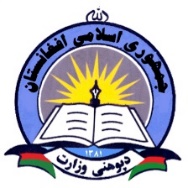 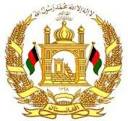 Islamic Republic of AfghanistanMinistry of Educationمعینیت مالی و اداریریاست تدارکاتآمریت تدارکات اجناس وخدمات غیرمشورتی تعدیل نمبر (1)برایپروژه: تهیه و خریداری 10 قلم قرطاسیه باب و مواد آموزشی معینیت سواد آموزی بابت سال مالی 1399شماره داوطلبی MOE/G-047/99 NCBتاریخ صدور: جوزا 1399این تعدیلات ماده 16.2 دستورالعمل برای داوطلبان که برای پروژه تهیه و خریداری 10 قلم قرطاسیه باب و مواد آموزشی معینیت سواد آموزی بابت سال مالی 1399صادرگردیده جزء از شرطنامه میباشد و ازداطلبان تقاضاء بعمل می آید که  همرای آفرخویش تسلیم نمایید.شرایط دیگر شرطنامه به حالت قبلی ان بدون تغیر باقی  میباشد.عبدالسبحان رؤوف معین مالی و اداریوزارت معارفتعدیلاتاصل شرطنامهموخذ شرطنامهکتابچه 60 ورقه 24/17 سانتی متر که اوراق داخلی خظ دار 80 گرامه وفیست و پشتتی آن از کاغذ 250 گرامه کاک جلا دار که یک طرف آن چهار رنگ چاپ میشود ططبق نمونهقلم خود کار بیک طبق نمونه پنسل hb طبق نمونهپنسل پاک طبق نمونهپنسل تراش خورد طبق نمونهتخته وایت بورد به سایز 80/120 تخته پاک مقناطیسی طبق نمونهقلم مارکر عادی طبق نمونهکتابچه یاد داشت به سایز A5 60 ورقه پشتی آن از کاغذ کاک چلا دار 250 گرامه با چاپ چهار رنگ پشتی آنحاضری شاگردان از کاغذ A4 طبق نمونهکتابچه 60 ورقه ایرانی یا معادل آنقلم خود کاربیکپنسل پاکپنسل تراشپنسل تراش خوردتخته وایت بورد به سایز50/1تحته پاکقلم مارکرکنابچه یاد داشت خوردحاضری شاگردانبخش مشخصات جنس وکتاجدول قیمت اجناسیکه در بیرون از جمهوری اسلامی افغانستان ساخته شده و وارد میگردد